FYSIsK apv udendørs ansatte - samtaleskemaObs: alle ansatte med samme arbejde udfylder dette skema sammenDato:                  Dato:                  Navn på alle der har udfyldt: Navn på alle der har udfyldt: Navn på alle der har udfyldt: Navn på alle der har udfyldt: Navn på alle der har udfyldt: Sogn:Gennemgå disse spørgsmål og sæt et x i en af felterne til højre. Er der noget vi kan/skal ændre på og gøre bedre så kom med et forslag?Gennemgå disse spørgsmål og sæt et x i en af felterne til højre. Er der noget vi kan/skal ændre på og gøre bedre så kom med et forslag?Gennemgå disse spørgsmål og sæt et x i en af felterne til højre. Er der noget vi kan/skal ændre på og gøre bedre så kom med et forslag?Ikke rele-vantAlt er i ordenKan forbed-esSkal ændresHvis der er noget der kan/skal ændres eller forbedres så kom med et godt forslag her – eller tilføj lidt mere om selve problemetGennemgå disse spørgsmål og sæt et x i en af felterne til højre. Er der noget vi kan/skal ændre på og gøre bedre så kom med et forslag?Gennemgå disse spørgsmål og sæt et x i en af felterne til højre. Er der noget vi kan/skal ændre på og gøre bedre så kom med et forslag?Gennemgå disse spørgsmål og sæt et x i en af felterne til højre. Er der noget vi kan/skal ændre på og gøre bedre så kom med et forslag?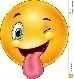 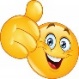 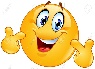 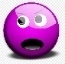 Hvis der er noget der kan/skal ændres eller forbedres så kom med et godt forslag her – eller tilføj lidt mere om selve problemet1Har du fået instruktioner om hvordan du skal udføre arbejdet, uden at komme til skade eller lide overlast?Har du fået instruktioner om hvordan du skal udføre arbejdet, uden at komme til skade eller lide overlast?2Er temperaturerne indendørs OK?Er temperaturerne indendørs OK?3Er der trækgener i indendørs rum?Er der trækgener i indendørs rum?4Er luftkvaliteten i arbejdsrum OK?Er luftkvaliteten i arbejdsrum OK?5Er der synlige tegn på fugtskjolder, mørke områder eller skimmelsvamp?Er der synlige tegn på fugtskjolder, mørke områder eller skimmelsvamp?6Er der blænding fra vinduer eller lys i pc eller bordflade?Er der blænding fra vinduer eller lys i pc eller bordflade?7Er dit arbejdslys OK?Er dit arbejdslys OK?8Er der generende støj fra udstyr eller fra andet?Er der generende støj fra udstyr eller fra andet?9Er arbejdspladsen godt indrettet?Er arbejdspladsen godt indrettet?10Er skærm, stol og bord indrettet, så det er OK til dig?Er skærm, stol og bord indrettet, så det er OK til dig?11Er der ergonomiske udfordringer?Er der ergonomiske udfordringer?12Er der tunge løft af fx udstyr, borde og stole m.v.?Er der tunge løft af fx udstyr, borde og stole m.v.?13Løfter du på ting, der vejer mere end 15kg op fra jordhøjde?Løfter du på ting, der vejer mere end 15kg op fra jordhøjde?14Har du flere løft med vrid i kroppen, langt fra kroppen, under knæhøjde eller med foroverbøjet ryg i løbet af dagen?Har du flere løft med vrid i kroppen, langt fra kroppen, under knæhøjde eller med foroverbøjet ryg i løbet af dagen?15Er der tekniske hjælpemidler til tunge løft?Er der tekniske hjælpemidler til tunge løft?16Er alle faremærkede produkter med orange faremærker fjernet?Er alle faremærkede produkter med orange faremærker fjernet?17Er alle jeres faremærkede produkter risikovurderet?Er alle jeres faremærkede produkter risikovurderet?Gennemgå disse spørgsmål og sæt et x i en af felterne til højre. Er der noget vi kan/skal ændre på og gøre bedre så kom med et forslag?Gennemgå disse spørgsmål og sæt et x i en af felterne til højre. Er der noget vi kan/skal ændre på og gøre bedre så kom med et forslag?Gennemgå disse spørgsmål og sæt et x i en af felterne til højre. Er der noget vi kan/skal ændre på og gøre bedre så kom med et forslag?Ikke rele-vantAlt er i ordenKan forbed-esSkal ændresHvis der er noget der kan/skal ændres eller forbedres så kom med et godt forslag her – eller tilføj lidt mere om selve problemetGennemgå disse spørgsmål og sæt et x i en af felterne til højre. Er der noget vi kan/skal ændre på og gøre bedre så kom med et forslag?Gennemgå disse spørgsmål og sæt et x i en af felterne til højre. Er der noget vi kan/skal ændre på og gøre bedre så kom med et forslag?Gennemgå disse spørgsmål og sæt et x i en af felterne til højre. Er der noget vi kan/skal ændre på og gøre bedre så kom med et forslag?Hvis der er noget der kan/skal ændres eller forbedres så kom med et godt forslag her – eller tilføj lidt mere om selve problemet18Er alle sikkerhedsdatablade på de faremærkede produkter sat i system?Er alle sikkerhedsdatablade på de faremærkede produkter sat i system?19Har I mere end 25l benzin/diesel opbevaret indendørs?Har I mere end 25l benzin/diesel opbevaret indendørs?20Er der de tekniske hjælpemidler, der er brug for?Er der de tekniske hjælpemidler, der er brug for?21Er alle maskiner sikret, så du ikke kan komme til de bevægelige dele?Er alle maskiner sikret, så du ikke kan komme til de bevægelige dele?22Får alle porte, småmaskiner, ledninger og stiger et årligt eftersyn?Får alle porte, småmaskiner, ledninger og stiger et årligt eftersyn?23Bruger I tit værktøj, der vibrerer meget?Bruger I tit værktøj, der vibrerer meget?24Ordner I gran indendørs i gransæsonen?Ordner I gran indendørs i gransæsonen?25Er arbejdsområdet under indendørs granpyntning OK?Er arbejdsområdet under indendørs granpyntning OK?26Er der en gummimåtte til at stå på under indendørs granpyntning? Er der en gummimåtte til at stå på under indendørs granpyntning? 27Er nogle af jeres gulve så glatte, at I kan skride eller falde?Er nogle af jeres gulve så glatte, at I kan skride eller falde?28Kan du falde ned fra reposer over 0,7 meters højde hvor der ikke er rækværk? (fx kirkediger eller repos i maskinhus)Kan du falde ned fra reposer over 0,7 meters højde hvor der ikke er rækværk? (fx kirkediger eller repos i maskinhus)29Er adgangsforhold til fx kirkelofter OK?Er adgangsforhold til fx kirkelofter OK?30Hvis I kommer på kirkeloftet, er der så gangbro med rækværk i begge sider?Hvis I kommer på kirkeloftet, er der så gangbro med rækværk i begge sider?31Har I en tydelig rygepolitik, der også indeholder retningslinjer for Esmøger?Har I en tydelig rygepolitik, der også indeholder retningslinjer for Esmøger?32Bliver kørekort tjecke min 1 x årligt for de, de kører tjenstligt?Bliver kørekort tjecke min 1 x årligt for de, de kører tjenstligt?33Er der de nødvendige værnemidler til rådighed?Er der de nødvendige værnemidler til rådighed?34Har I sikkerhedssko på, når der er risiko for at få emner ned over foden?Har I sikkerhedssko på, når der er risiko for at få emner ned over foden?35Er der øjenskyl, så du kan skylle begge øjne samtidig når det er nødvendigt?Er der øjenskyl, så du kan skylle begge øjne samtidig når det er nødvendigt?36Er der en førstehjælpskasse, der har det nødvendige indhold?Er der en førstehjælpskasse, der har det nødvendige indhold?37Er alle flugtveje frie, synlige og til at komme til?Er alle flugtveje frie, synlige og til at komme til?38Er der en tydeligt markeret mødeplads udendørs hvis bygningerne skal evakueres?Er der en tydeligt markeret mødeplads udendørs hvis bygningerne skal evakueres?Gennemgå disse spørgsmål og sæt et x i en af felterne til højre. Er der noget vi kan/skal ændre på og gøre bedre så kom med et forslag?Gennemgå disse spørgsmål og sæt et x i en af felterne til højre. Er der noget vi kan/skal ændre på og gøre bedre så kom med et forslag?Gennemgå disse spørgsmål og sæt et x i en af felterne til højre. Er der noget vi kan/skal ændre på og gøre bedre så kom med et forslag?Ikke rele-vantAlt er i ordenKan forbed-esSkal ændresHvis der er noget der kan/skal ændres eller forbedres så kom med et godt forslag her – eller tilføj lidt mere om selve problemetGennemgå disse spørgsmål og sæt et x i en af felterne til højre. Er der noget vi kan/skal ændre på og gøre bedre så kom med et forslag?Gennemgå disse spørgsmål og sæt et x i en af felterne til højre. Er der noget vi kan/skal ændre på og gøre bedre så kom med et forslag?Gennemgå disse spørgsmål og sæt et x i en af felterne til højre. Er der noget vi kan/skal ændre på og gøre bedre så kom med et forslag?Hvis der er noget der kan/skal ændres eller forbedres så kom med et godt forslag her – eller tilføj lidt mere om selve problemet39Ved du hvordan du skal reagere hvis der sker uforudsete hændelser?Ved du hvordan du skal reagere hvis der sker uforudsete hændelser?40Er alle jeres usikre gravsten risikovurderet?Er alle jeres usikre gravsten risikovurderet?41Er alle risikovurderede gravsten blevet sikret?Er alle risikovurderede gravsten blevet sikret?42Andre ting:Andre ting:43Andre ting:Andre ting:44. YDERLIGERE BEMÆRKNINGER TIL ARBEJDSMILJØET: